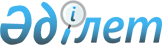 О назначении члена Коллегии Евразийской экономической комиссии
					
			Утративший силу
			
			
		
					Решение Высшего Евразийского экономического совета от 6 октября 2022 года № 14. Утратило силу решением Высшего Евразийского экономического совета от 25 декабря 2023 года № 14.
      Сноска. Утратило силу решением Высшего Евразийского экономического совета от 25.12.2023 № 14 (вступает в силу с 01.02.2024).
      В соответствии с подпунктом 2 пункта 2 статьи 12 Договора о Евразийском экономическом союзе от 29 мая 2014 года, абзацем третьим пункта 41 Положения о Евразийской экономической комиссии (приложение № 1 к Договору о Евразийском экономическом союзе от 29 мая 2014 года) и пунктом 55 Регламента работы Евразийской экономической комиссии, утвержденного Решением Высшего Евразийского экономического совета от 23 декабря 2014 г. № 98, а также на основании представления Республики Казахстан Высший Евразийский экономический совет решил:
      1. Назначить Султанова Бахыта Турлыхановича членом Коллегии Евразийской экономической комиссии от Республики Казахстан на оставшийся срок полномочий, определенный при назначении Шаккалиева Армана Абаевича.
      2. Включить в персональный состав Коллегии Евразийской экономической комиссии, утвержденный Решением Высшего Евразийского экономического совета от 20 декабря 2019 г. № 29 "О персональном составе и распределении обязанностей между членами Коллегии Евразийской экономической комиссии", члена Коллегии (Министра) по конкуренции и антимонопольному регулированию Евразийской экономической комиссии Султанова Бахыта Турлыхановича, исключив из персонального состава Шаккалиева Армана Абаевича.
      Члены Высшего Евразийского экономического совета:
					© 2012. РГП на ПХВ «Институт законодательства и правовой информации Республики Казахстан» Министерства юстиции Республики Казахстан
				
От РеспубликиАрмения
От РеспубликиБеларусь
От РеспубликиКазахстан
От Кыргызской Республики
От РоссийскойФедерации